四川信息职业技术学院科技处文件学院科技处〔2022〕021号关于广元市科学技术局征集广元市科技专家库专家及更新专家信息的通知各位教职工：广元市科学技术局开始征集市科技库专家及更新专家信息，请根据申报通知积极申报。要求如下：1.在线审核通过后的《推荐专家信息汇总表》(1式1份)。2.申报截止时间：2022年 3月25日。附件1：申报通知附件2：推荐专家信息汇总表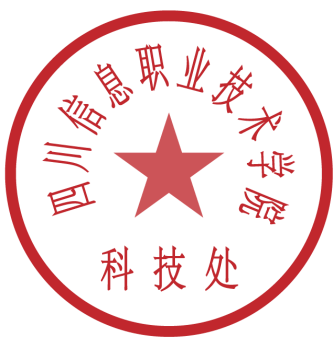 四川信息职业技术学院科技处                                            2022年3月2日四川信息职业技术学院科技处         2022年3月2日印发 附件1广元市科学技术局关于征集广元市科技专家库专家及更新专家信息的通知各县（区）、广元经济技术开发区科技主管部门、各有关单位：为进一步充实和更新市级科技专家库，更好地满足市级科技计划项目评审、管理、验收需求，按照《广元市科技专家库管理办法（试行）》（广科发〔2020〕20号）要求，现公开征集各领域专家，并请已入库专家进行信息更新。现将有关事项通知如下：一、征集范围面向国内高等院校、科研院所、企业和事业单位等征集相关重点领域技术专家。二、重点领域先进材料（铝基材料等）、食品饮料、节能环保、人工智能、清洁能源、文化遗产保护及财务管理等二、入库基本条件申请入库专家需符合以下基本条件和专业条件：（一）基本条件1.公正诚信，廉洁自律；工作责任心强，能够以严谨的科学精神，客观、公正、实事求是地开展各项评价咨询工作；无学术道德问题，无科研诚信、违纪违法等不良记录。2.具有较高的专业学术水平和较强的分析判断能力，熟悉相关领域或行业的技术研发、成果转化及国内外科技创新与产业发展动态，熟悉创新创业相关法律法规、政策规范等制度。3.身体健康，有充沛的时间和精力完成科技专家库专家的各项工作，年龄一般不超过60周岁。4.在科技活动中无任何不良信用记录。没有违纪违法等不良记录。（二）专业条件1.技术专家需满足以下条件之一（1）副高及以上职称，在相关专业领域开展研究工作3年以上；（2）作为负责人承担过省级及以上科技重大专项、重点研发计划等科技计划项目。（3）近5年作为项目组主要成员（排名前5位）获得市级二等奖及以上科技奖励。2.管理专家需满足以下条件之一（1）国家科技型中小企业、国家高新技术企业、国家和省级园区、创业服务机构、行业协会、学术学会，国、省科技创新基地、平台等高级管理人员；（2）从事科技和知识产权管理，熟悉相关领域科技研发与成果转化、技术转移转化等工作、具有副高级及以上职称人员。3.财务专家需满足以下条件之一（1）具有取得注册会计师、注册审计师证书5年以上人员；（2）具有会计、审计、经济等方面副高级及以上职称人员或具有中级职称并从事相关行业5年以上人员；（3）高等院校、科研院所、国家科技型中小企业及国家高新技术企业的财务（审计）部门负责人。三、具体流程（一）新入库专家申请人在“广元市科技项目综合管理平台”（网址：http://gykjj.tccxfw.com/）未注册“评审专家”账号的：1. 申请人登录“广元市科技项目综合管理平台”，（所在单位无账号的，单位先完成网上注册。流程：“用户注册”---“我没有账号，我要注册 ”---选注册角色“申报单位”）参照单位注册，注册角色选“评审专家”。2. 申请人按要求填写相关信息后提交；3. 由单位管理员登陆单位账户审核本单位申请入库专家信息，并提交市科技局审核；4. 在线审核后，导出打印《广元市科技专家库专家申请书》，并在《广元市科技专家库专家注册承诺书》上签字盖章后，将纸质申请书报推荐单位（各县区、广元经开区科技主管部门，市直相关部门）。5.各推荐单位将推荐函和《推荐专家信息汇总表》、《广元市科技专家库专家申请书》盖章后报送市科技局资管科。（二）已入库专家信息更新专家须凭原有账号和密码登录“广元市科技项目综合管理平台”，按照最新情况补充、更新信息。四、填报要求和时间（一）专家信息是遴选专家的主要依据，为保证精准选用专家，提高评审质量效率水平，请各位专家务必真实、准确、规范、完整地填报信息，信息填报不符合要求的，审核将不予通过。（二）各申报单位、推荐单位要对申请入库专家信息严格把关，确认专家信息的真实性，审查有无科研诚信问题等。（三）入库专家因工作调动、职务变化等因素造成信息发生变化的，及时通知我局变更专家信息。（四）本次集中征集及入库专家截止时间为2022年3月31日。五、联系方式联 系 人：汤浩澜 0839-3267807地      址：广元市利州区人民路南段93号（市交通局对面）附      件：推荐专家信息汇总表广元市科学技术局2022年1月28日附件推荐专家信息汇总表推荐单位：            (公章)                                   推荐时间：      年    月    日说明：研究领域请按国家学科分类与代码标准填写，科技奖励请填写获国、省、市奖最高等级情况，序号姓名身份证号性别工作单位学历职称职务手机号码科技奖励情况研究领域获人才称号情况